Уважаемые родители !Перед вами проверочные задания, при помощи которых вы сможете оценить уровень речевого развития вашего ребенка, определить соответствует ли он возрастным нормам.Объясните малышу задание, предоставьте ему возможность выполнить его самостоятельно. Если ребенок затрудняется, помогите ему. Обязательно похвалите малыша за старание, даже если вы не очень довольны результатом.Внизу каждого задания вы найдете звездочку, которую нужно раскрасить в определенный цвет.-	красный         ребенок    справился    с    заданием
самостоятельнозеленый    ребенок справился с заданием с помощью
взрослогосиний ребенок с заданием не справился.В конце каждой темы посчитайте количество звездочек разного цвета, чтобы сравнить результаты через некоторое время.Желаем успеха!К семи годам ребенок должен:-	уметь   сравнивать   самостоятельно   предметы
между собой, называть несколько существенных
признаков сходства и отличия.самостоятельно составлять связный рассказ не
менее, чем из 6-7 предложений.составлять рассказы из личного опыта.изменять слова, образуя новые.пересказывать небольшие рассказы.выразительно    исполнять    стихотворения,
интонационно   разнообразно   передавать   их   в
зависимости от содержания.правильно    употреблять    трудные    формы
знакомых слов.использовать    в    речи    антонимы    (слова   с
противоположным значением).отгадывать    загадки,    понимать    образные
выражения.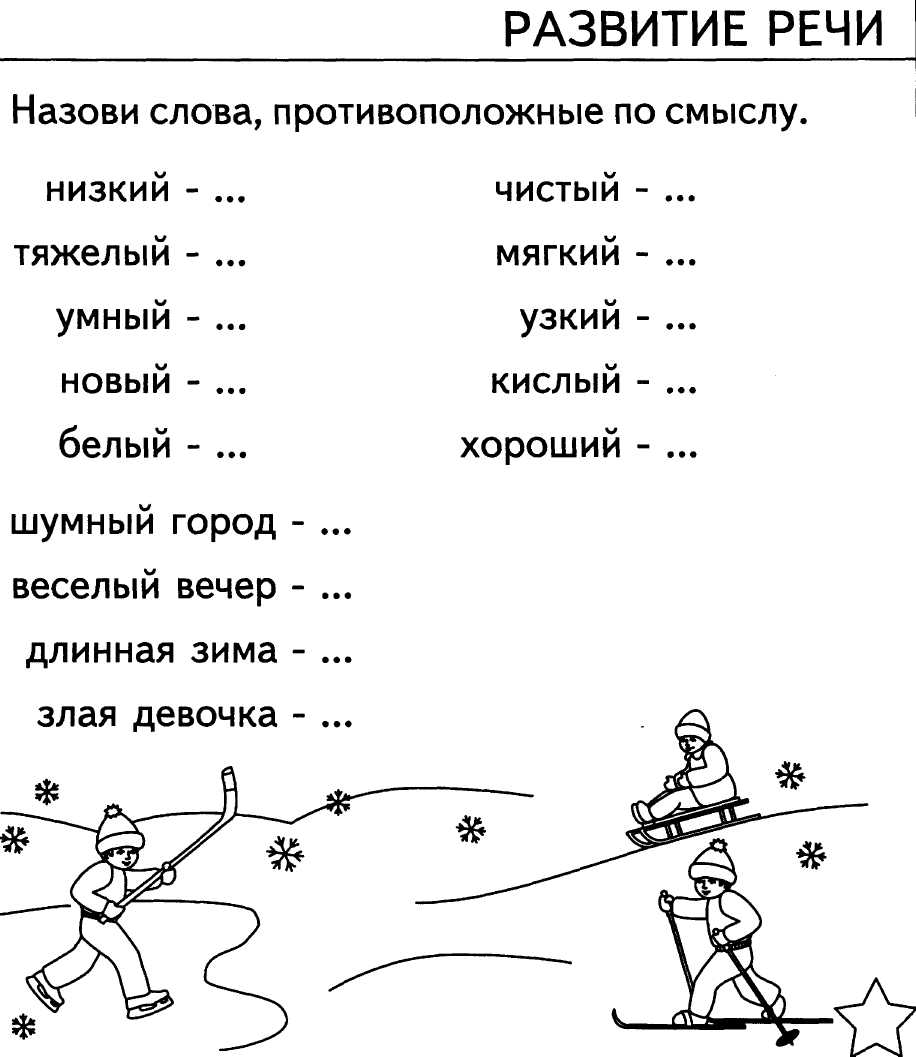 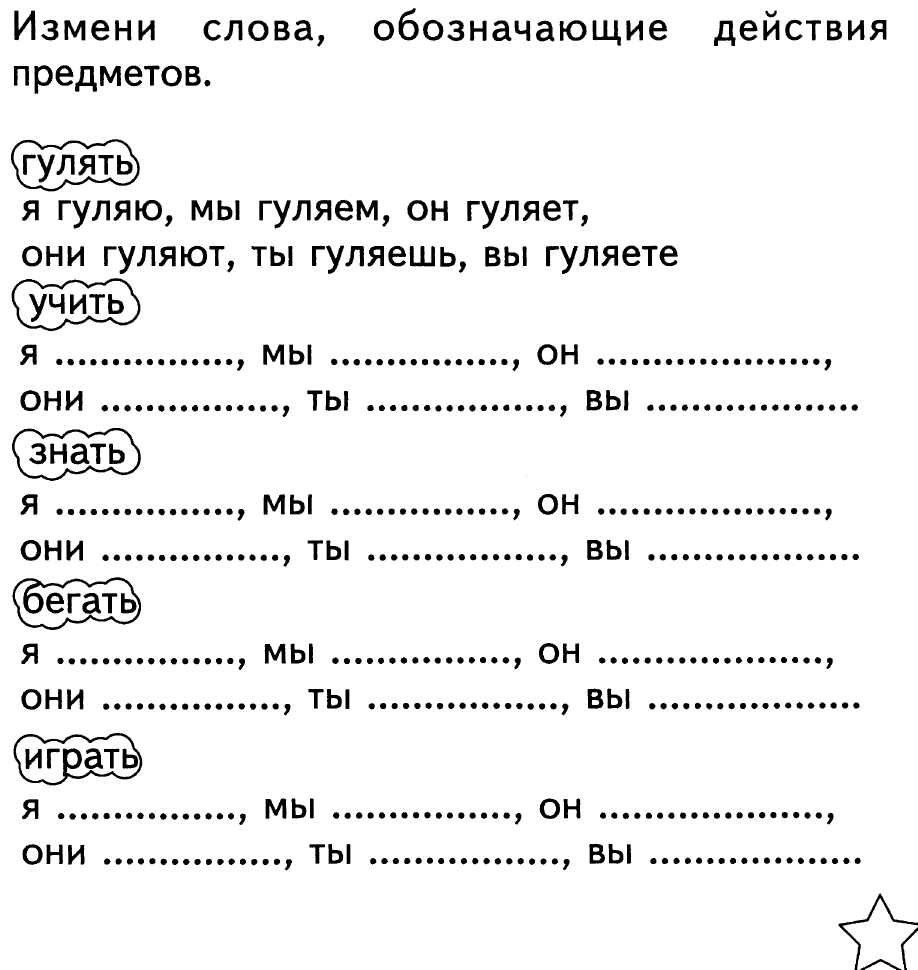 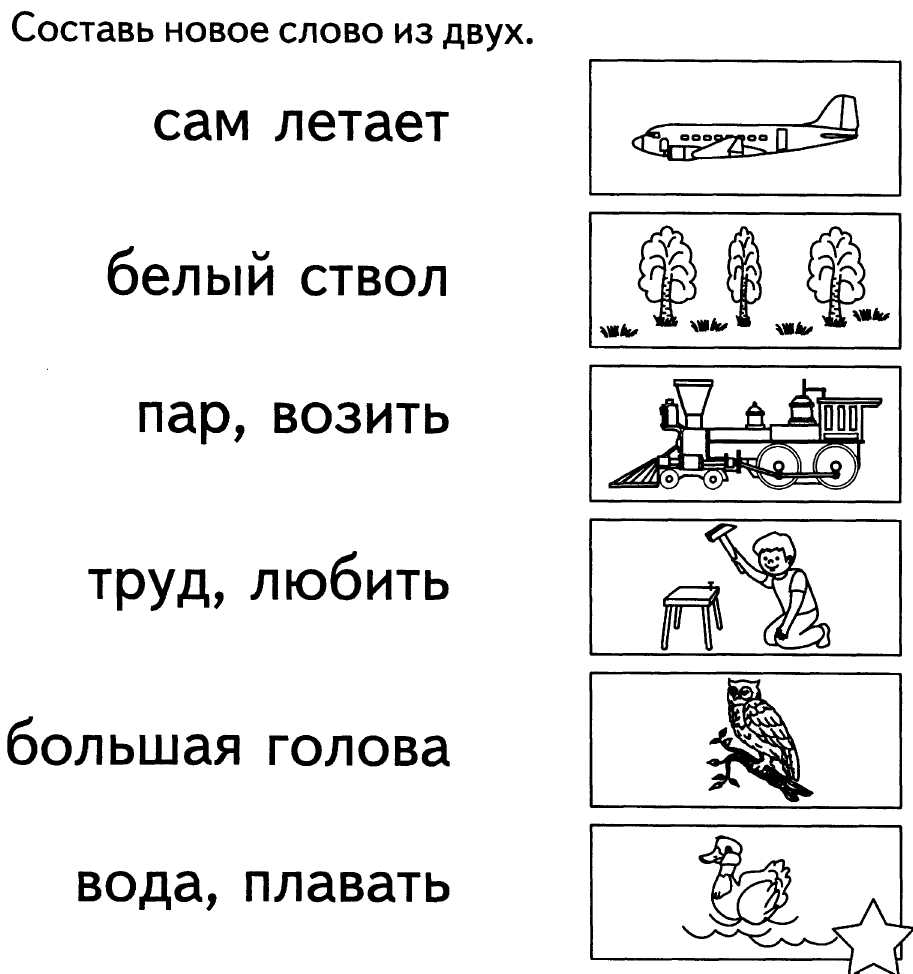 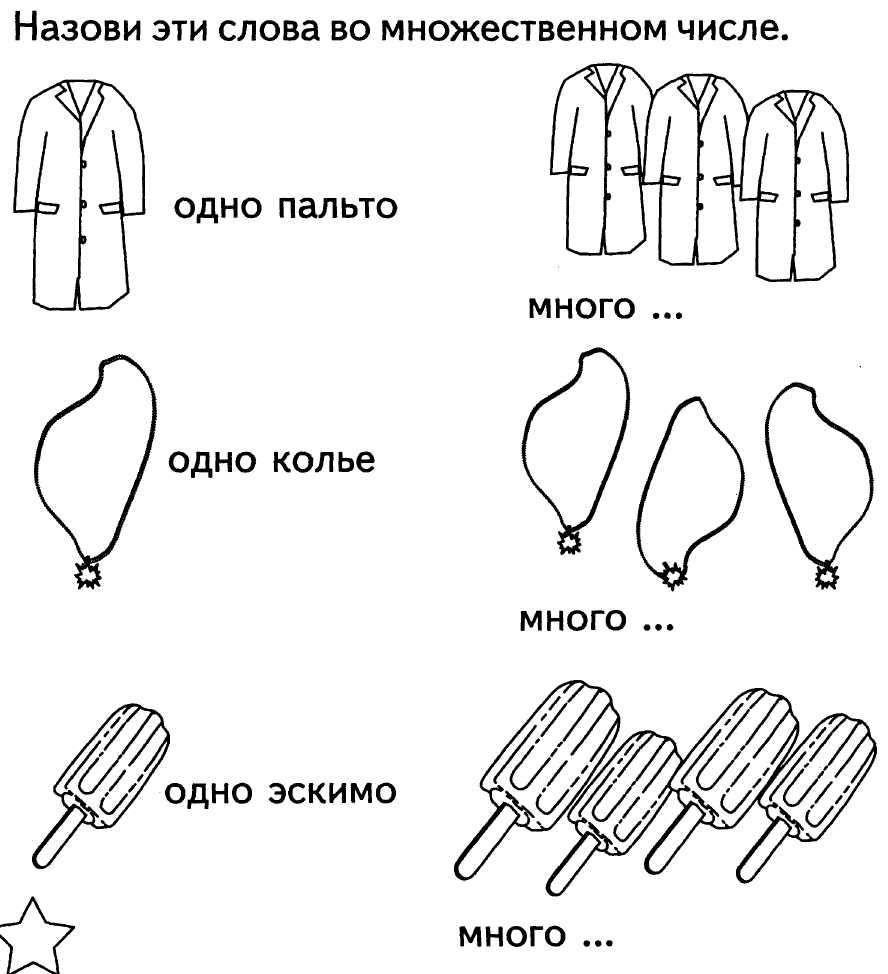 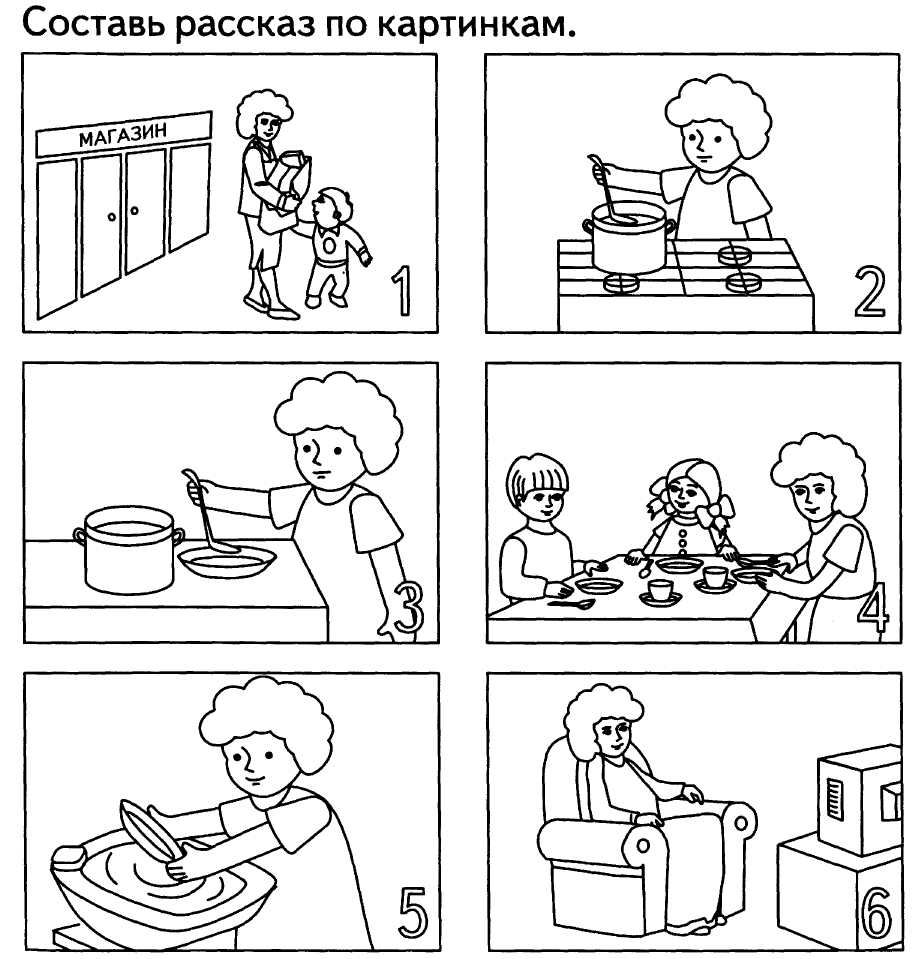 